NAPOVEDNIK ZA SEPTEMBER 2020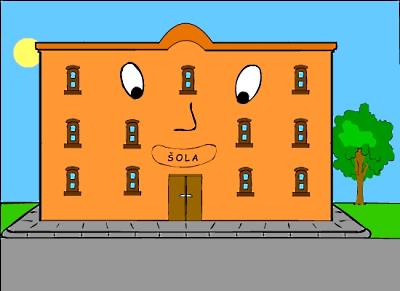 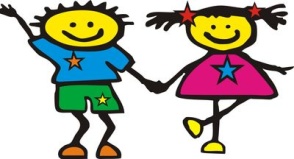 DANDEJAVNOSTIRAZREDODDELEKVODJE DEJAVNOSTI/SPREMSTVOT 1. 9.PRVI ŠOLSKI DAN – ZAČETEK POUKA 8.30 – 11.00 PRVI ŠOLSKI DAN 1. RAZRED  OB 12.00, RODITELJSKI SESTNEK  S STARŠI 1. RAZREDA2. – 9.1. A, BRAZREDNIKIRAZREDNIČARKIS 2. 9.Č 3. 9.P 4. 9.OBISK MASKOTE KUŽA PAZI 0B 8. 30OBISK POLICISTA, SNEMANJE1. A, BDRAGICA K., MOJCA P.P 7. 9.T 8. 9. SKUPNI RODITELJSKI SESTANEK OB 17. URI - ZOOMRAZREDNI RODITELJSKI SESTANKI NA DALJAVOOB16. IN 18 .URI OZ. PO DOGOVORU2., 3.A, 7., 8., 9.RAZREDNIKIS 9. 9.RODITELJSKI SESTANEK V ŽIVO OB 16. URI RAZREDNI RODITELJSKI SESTANEK  NA DALJAVO OB 17. URI6. B3. BMARIJA M.MAJA M.Č 10. 9.RODITELJSKI SESTANEK V ŽIVO OB 17. URIRODITELJSKI SESTANEK V ŽIVO OB 16. URISEJA SVETA ZAVODA OB 17. 30 URI4. A, B6. ANATAŠA Š., BOJANA M.IZTOK M. P 11. 9.RAZREDNI RODITELJSKI SESTANEK  NA DALJAVO OB 18. URI5. A, BP 14. 9.TEHNIŠKI DAN: DELO NA DALJAVO6.T 15. 9.POPRAVNI IZPITŠPORTNI DAN: JESENKI KROS, ŠPORTNE IGREMALE SIVE CELICE OB 14. URI NA DALJAVO8.1. – 9.ANDREJA N. + KOMISIJARAZREDNIKIIZTOK M.S 16. 9.TEHNIŠKI DAN: DELO NA DALJAVO7.Č 17. 9.TEHNIŠKI DAN: DELO NA DALJAVOSEJA UO ŠOLSKEGA SKLADA OB 17. URI - ZOOM8.P 18. 9.TEHNIŠKI DAN: DELO NA DALJAVO9.P 21. 9.T 22. 9.S 23. 9.Č 24. 9.TEKMOVANJE IZ LOGIKE – ŠOLSKO SEJA SVETA STARŠEV OB 17. URI - ZOOMALEŠ S.P 25. 9.P 28. 9.T 29. 9.SEJA SVETA ZAVODA (DOPISNA)S 30. 9.